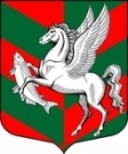 Администрация муниципального образованияСуховское сельское поселение Кировского муниципального района Ленинградской областиП О С Т А Н О В Л Е Н И Еот  17 марта 2016 года   № 28О внесении изменений в постановление от 20.12.2013 г. № 154«Об утверждении муниципальной  программы «Совершенствование и развитие автомобильных дорог муниципального образования Суховское сельское поселение Кировского муниципального района Ленинградской области  на 2014-2016 годы»	Руководствуясь статьей 179 Бюджетного кодекса Российской Федерации, постановлением администрации МО Суховское сельское поселение МО Кировский муниципальный район Ленинградской области  от 16.08.2012 года № 124 «Об утверждении Положения о порядке разработки муниципальных  целевых программ   муниципального образования  Суховское сельское поселение муниципального образования Кировский муниципальный район Ленинградской области, в целях обеспечения программно-целевого планирования повышения эффективности бюджетных расходов:       1. Внести изменения в муниципальную программу «Совершенствование и развитие автомобильных дорог муниципального образования Суховское сельское поселение Кировского муниципального района Ленинградской области  на 2014-2016 годы», утвержденную постановлением администрации МО Суховское сельское поселения Кировского муниципального района Ленинградской области от 20.12.2013 года № 154, согласно приложению.       2. Настоящее постановление вступает в силу после его официального опубликования.Глава администрации                                                                      О.В.Бармина                 	                                                                                                          Приложение к постановлению администрации Суховского сельского поселения                   от 17.03.2016 г.  № 28Раздел «Паспорт Подпрограммы 1 «Развитие сети автомобильных дорог  общего пользования местного значения в границах населенных пунктов МО Суховское сельское поселение» муниципальной программы «Совершенствование и развитие автомобильных дорог муниципального образования Суховское сельское поселение» Раздел «Перечень мероприятий Подпрограммы 1 «Развитие сети автомобильных дорог  общего пользования местного значения в границах населенных пунктов МО Суховское сельское поселение» муниципальной программы «Совершенствование и развитие автомобильных дорог муниципального образования Суховское сельское поселение»Наименование подпрограммы  1       Наименование подпрограммы  1       «Развитие сети автомобильных дорог  общего пользования местного значения в границах населенных пунктов МО Суховское сельское поселение» муниципальной программы «Совершенствование и развитие автомобильных дорог муниципального образования Суховское сельское поселение»«Развитие сети автомобильных дорог  общего пользования местного значения в границах населенных пунктов МО Суховское сельское поселение» муниципальной программы «Совершенствование и развитие автомобильных дорог муниципального образования Суховское сельское поселение»«Развитие сети автомобильных дорог  общего пользования местного значения в границах населенных пунктов МО Суховское сельское поселение» муниципальной программы «Совершенствование и развитие автомобильных дорог муниципального образования Суховское сельское поселение»«Развитие сети автомобильных дорог  общего пользования местного значения в границах населенных пунктов МО Суховское сельское поселение» муниципальной программы «Совершенствование и развитие автомобильных дорог муниципального образования Суховское сельское поселение»«Развитие сети автомобильных дорог  общего пользования местного значения в границах населенных пунктов МО Суховское сельское поселение» муниципальной программы «Совершенствование и развитие автомобильных дорог муниципального образования Суховское сельское поселение»«Развитие сети автомобильных дорог  общего пользования местного значения в границах населенных пунктов МО Суховское сельское поселение» муниципальной программы «Совершенствование и развитие автомобильных дорог муниципального образования Суховское сельское поселение»«Развитие сети автомобильных дорог  общего пользования местного значения в границах населенных пунктов МО Суховское сельское поселение» муниципальной программы «Совершенствование и развитие автомобильных дорог муниципального образования Суховское сельское поселение»Цель подпрограммы                 Цель подпрограммы                 Создание качественной дорожной сети в результате ремонта и повышения транспортно-эксплуатационного состояния существующих автомобильных дорог  внутри населенных пунктов на территории Суховского сельского поселения.Создание качественной дорожной сети в результате ремонта и повышения транспортно-эксплуатационного состояния существующих автомобильных дорог  внутри населенных пунктов на территории Суховского сельского поселения.Создание качественной дорожной сети в результате ремонта и повышения транспортно-эксплуатационного состояния существующих автомобильных дорог  внутри населенных пунктов на территории Суховского сельского поселения.Создание качественной дорожной сети в результате ремонта и повышения транспортно-эксплуатационного состояния существующих автомобильных дорог  внутри населенных пунктов на территории Суховского сельского поселения.Создание качественной дорожной сети в результате ремонта и повышения транспортно-эксплуатационного состояния существующих автомобильных дорог  внутри населенных пунктов на территории Суховского сельского поселения.Создание качественной дорожной сети в результате ремонта и повышения транспортно-эксплуатационного состояния существующих автомобильных дорог  внутри населенных пунктов на территории Суховского сельского поселения.Создание качественной дорожной сети в результате ремонта и повышения транспортно-эксплуатационного состояния существующих автомобильных дорог  внутри населенных пунктов на территории Суховского сельского поселения.Соисполнитель подпрограммы             Соисполнитель подпрограммы             ЛОГП «Кировское дорожное ремонтно-строительное управление»;МКУ «Управление жилищно-коммунального хозяйства и технического обеспечения» муниципального образования Мгинское городское поселение Кировского муниципального района Ленинградской области;Комитет по дорожному хозяйству Ленинградской областиЛОГП «Кировское дорожное ремонтно-строительное управление»;МКУ «Управление жилищно-коммунального хозяйства и технического обеспечения» муниципального образования Мгинское городское поселение Кировского муниципального района Ленинградской области;Комитет по дорожному хозяйству Ленинградской областиЛОГП «Кировское дорожное ремонтно-строительное управление»;МКУ «Управление жилищно-коммунального хозяйства и технического обеспечения» муниципального образования Мгинское городское поселение Кировского муниципального района Ленинградской области;Комитет по дорожному хозяйству Ленинградской областиЛОГП «Кировское дорожное ремонтно-строительное управление»;МКУ «Управление жилищно-коммунального хозяйства и технического обеспечения» муниципального образования Мгинское городское поселение Кировского муниципального района Ленинградской области;Комитет по дорожному хозяйству Ленинградской областиЛОГП «Кировское дорожное ремонтно-строительное управление»;МКУ «Управление жилищно-коммунального хозяйства и технического обеспечения» муниципального образования Мгинское городское поселение Кировского муниципального района Ленинградской области;Комитет по дорожному хозяйству Ленинградской областиЛОГП «Кировское дорожное ремонтно-строительное управление»;МКУ «Управление жилищно-коммунального хозяйства и технического обеспечения» муниципального образования Мгинское городское поселение Кировского муниципального района Ленинградской области;Комитет по дорожному хозяйству Ленинградской областиЛОГП «Кировское дорожное ремонтно-строительное управление»;МКУ «Управление жилищно-коммунального хозяйства и технического обеспечения» муниципального образования Мгинское городское поселение Кировского муниципального района Ленинградской области;Комитет по дорожному хозяйству Ленинградской областиРазработчик подпрограммы          Разработчик подпрограммы          Специалист администрации Суховского сельского поселения по вопросам ЖКХСпециалист администрации Суховского сельского поселения по вопросам ЖКХСпециалист администрации Суховского сельского поселения по вопросам ЖКХСпециалист администрации Суховского сельского поселения по вопросам ЖКХСпециалист администрации Суховского сельского поселения по вопросам ЖКХСпециалист администрации Суховского сельского поселения по вопросам ЖКХСпециалист администрации Суховского сельского поселения по вопросам ЖКХЗадачи подпрограммы               Задачи подпрограммы               - выполнение работ по ремонту дорог общего пользования местного значения  с грунтовым покрытием;
- проведение работ по замене грунтовых дорог на переходный тип покрытия;- восстановление эксплуатационного состояния дорог и проездов, позволяющего обеспечить  нормативные требования.- выполнение работ по ремонту дорог общего пользования местного значения  с грунтовым покрытием;
- проведение работ по замене грунтовых дорог на переходный тип покрытия;- восстановление эксплуатационного состояния дорог и проездов, позволяющего обеспечить  нормативные требования.- выполнение работ по ремонту дорог общего пользования местного значения  с грунтовым покрытием;
- проведение работ по замене грунтовых дорог на переходный тип покрытия;- восстановление эксплуатационного состояния дорог и проездов, позволяющего обеспечить  нормативные требования.- выполнение работ по ремонту дорог общего пользования местного значения  с грунтовым покрытием;
- проведение работ по замене грунтовых дорог на переходный тип покрытия;- восстановление эксплуатационного состояния дорог и проездов, позволяющего обеспечить  нормативные требования.- выполнение работ по ремонту дорог общего пользования местного значения  с грунтовым покрытием;
- проведение работ по замене грунтовых дорог на переходный тип покрытия;- восстановление эксплуатационного состояния дорог и проездов, позволяющего обеспечить  нормативные требования.- выполнение работ по ремонту дорог общего пользования местного значения  с грунтовым покрытием;
- проведение работ по замене грунтовых дорог на переходный тип покрытия;- восстановление эксплуатационного состояния дорог и проездов, позволяющего обеспечить  нормативные требования.- выполнение работ по ремонту дорог общего пользования местного значения  с грунтовым покрытием;
- проведение работ по замене грунтовых дорог на переходный тип покрытия;- восстановление эксплуатационного состояния дорог и проездов, позволяющего обеспечить  нормативные требования.Сроки реализации подпрограммы     Сроки реализации подпрограммы     2014-2016 годы2014-2016 годы2014-2016 годы2014-2016 годы2014-2016 годы2014-2016 годы2014-2016 годыИсточники            
финансирования       
подпрограммы по годам
реализации и главным 
распорядителям       
бюджетных средств,   
в том числе по годам:Наименование
подпрограммыГлавный      
распорядитель
бюджетных    
средств      Источник      
финансированияРасходы (тыс. рублей)                                    Расходы (тыс. рублей)                                    Расходы (тыс. рублей)                                    Расходы (тыс. рублей)                                    Расходы (тыс. рублей)                                    Источники            
финансирования       
подпрограммы по годам
реализации и главным 
распорядителям       
бюджетных средств,   
в том числе по годам:Наименование
подпрограммыГлавный      
распорядитель
бюджетных    
средств      Источник      
финансированияОчередной  
финансовый 
год        2014г.плановогопериода2015г.плановогопериода2016г.плановогопериодаИтогоИсточники            
финансирования       
подпрограммы по годам
реализации и главным 
распорядителям       
бюджетных средств,   
в том числе по годам:«Развитие сети автомобильных дорог  общего пользования местного значения в границах населенных пунктов МО Суховское сельское поселение» муниципальной программы «Совершенствование и развитие автомобильных дорог муниципального образования Суховское сельское поселение»Администрация Суховского сельского поселенияВсего         5886,8644030,6543361,14913277,667Источники            
финансирования       
подпрограммы по годам
реализации и главным 
распорядителям       
бюджетных средств,   
в том числе по годам:«Развитие сети автомобильных дорог  общего пользования местного значения в границах населенных пунктов МО Суховское сельское поселение» муниципальной программы «Совершенствование и развитие автомобильных дорог муниципального образования Суховское сельское поселение»Администрация Суховского сельского поселенияВ том числе: Источники            
финансирования       
подпрограммы по годам
реализации и главным 
распорядителям       
бюджетных средств,   
в том числе по годам:«Развитие сети автомобильных дорог  общего пользования местного значения в границах населенных пунктов МО Суховское сельское поселение» муниципальной программы «Совершенствование и развитие автомобильных дорог муниципального образования Суховское сельское поселение»Администрация Суховского сельского поселенияСредства      
бюджета       
Ленинградской области     2662,4761741,5001155,2005559,176Источники            
финансирования       
подпрограммы по годам
реализации и главным 
распорядителям       
бюджетных средств,   
в том числе по годам:«Развитие сети автомобильных дорог  общего пользования местного значения в границах населенных пунктов МО Суховское сельское поселение» муниципальной программы «Совершенствование и развитие автомобильных дорог муниципального образования Суховское сельское поселение»Администрация Суховского сельского поселенияСредства      
бюджета    
поселения   КМР      3224,3882103,839185,3152019,634185,3157347,861370,630Планируемые результаты реализации 
подпрограммы                      Планируемые результаты реализации 
подпрограммы                      Обеспечение сохранности существующей сети дорог, ремонт  автомобильных дорог общего пользования местного значения в границах населенных пунктов МО Суховское сельское поселение, обеспечение оптимальных условий движения транспортных средств.Обеспечение сохранности существующей сети дорог, ремонт  автомобильных дорог общего пользования местного значения в границах населенных пунктов МО Суховское сельское поселение, обеспечение оптимальных условий движения транспортных средств.Обеспечение сохранности существующей сети дорог, ремонт  автомобильных дорог общего пользования местного значения в границах населенных пунктов МО Суховское сельское поселение, обеспечение оптимальных условий движения транспортных средств.Обеспечение сохранности существующей сети дорог, ремонт  автомобильных дорог общего пользования местного значения в границах населенных пунктов МО Суховское сельское поселение, обеспечение оптимальных условий движения транспортных средств.Обеспечение сохранности существующей сети дорог, ремонт  автомобильных дорог общего пользования местного значения в границах населенных пунктов МО Суховское сельское поселение, обеспечение оптимальных условий движения транспортных средств.Обеспечение сохранности существующей сети дорог, ремонт  автомобильных дорог общего пользования местного значения в границах населенных пунктов МО Суховское сельское поселение, обеспечение оптимальных условий движения транспортных средств.Обеспечение сохранности существующей сети дорог, ремонт  автомобильных дорог общего пользования местного значения в границах населенных пунктов МО Суховское сельское поселение, обеспечение оптимальных условий движения транспортных средств.Nп/пМероприятияпо реализациипрограммы(подпрограммы)ИсточникифинансированияСрокисполнениямероприятияОбъемфинансированиямероприятияв текущемфинансовом году(руб.)Всего(руб.)Объем финансирования по годам (тыс. руб.)Объем финансирования по годам (тыс. руб.)Объем финансирования по годам (тыс. руб.)Объем финансирования по годам (тыс. руб.)Объем финансирования по годам (тыс. руб.)Ответственныйза выполнениемероприятияпрограммы(подпрограммы)Планируемыерезультатывыполнениямероприятийпрограммы(подпрограммы)Nп/пМероприятияпо реализациипрограммы(подпрограммы)ИсточникифинансированияСрокисполнениямероприятияОбъемфинансированиямероприятияв текущемфинансовом году(руб.)Всего(руб.)Очереднойфинан-совыйгод2014 годплановогопериода2015 годплановогопериода2016 годплановогопериодаОтветственныйза выполнениемероприятияпрограммы(подпрограммы)Планируемыерезультатывыполнениямероприятийпрограммы(подпрограммы)123456789101112131.Основные мероприятия: мероприятия по ремонту и содержанию дорог общего пользования в рамках подпрограммы «Развитие сети автомобильных дорог  общего пользования местного значения в границах населенных пунктов МО Суховское сельское поселение» муниципальной программы «Совершенствование и развитие автомобильных дорог муниципального образования Суховское сельское поселение»Итого2014-2016г.5886,8644030,6543361,1491.Основные мероприятия: мероприятия по ремонту и содержанию дорог общего пользования в рамках подпрограммы «Развитие сети автомобильных дорог  общего пользования местного значения в границах населенных пунктов МО Суховское сельское поселение» муниципальной программы «Совершенствование и развитие автомобильных дорог муниципального образования Суховское сельское поселение»Средствабюджета поселенияСредства      
бюджета       
Ленинградской области КМР      2014-2016г.3224,3882662,476 2103,8391741,500185,3152019,6341155,200185,315Специалист администрации Суховского сельского поселения по вопросам ЖКХ Выполнить мероприятия подпрограммы на 100%1.1.Мероприятие 1Ремонт участка дороги общего пользования местного значения внутри населенного пункта д. Кобона ул. Набережная р. Кобона  от д. № 1 до д. № 23,протяженность 0,887км., площадь 3104,5 кв.м.Итого2014-2016г.644,8711.1.Мероприятие 1Ремонт участка дороги общего пользования местного значения внутри населенного пункта д. Кобона ул. Набережная р. Кобона  от д. № 1 до д. № 23,протяженность 0,887км., площадь 3104,5 кв.м.Средства Бюджета поселения 2016 г.644,871Специалист администрации Суховского сельского поселения по вопросам ЖКХПроведение ремонтных работ дорог общего пользования МО Суховское сельское поселение1.2.Мероприятия 2     Ремонт участка дороги общего пользования местного значения внутри населенного пункта д. Кобона, ул. Дорога Жизни от д. № 22 до д. № 21а, протяженность 0,309 км., площадь 927,0 кв.м.Итого2014-2016 г.604,332Проведение ремонтных работ дорог общего пользования МО Суховское сельское поселение1.2.Мероприятия 2     Ремонт участка дороги общего пользования местного значения внутри населенного пункта д. Кобона, ул. Дорога Жизни от д. № 22 до д. № 21а, протяженность 0,309 км., площадь 927,0 кв.м.Средства Бюджета поселенияСредства      
бюджета       
Ленинградской области       2016 г.430,132174,200Специалист администрации Суховского сельского поселения по вопросам ЖКХПроведение ремонтных работ дорог общего пользования МО Суховское сельское поселение1.3.Мероприятия 3    Ремонт дороги общего пользования местного значения внутри населенного пункта д. Мостовая от д. 11 до 25, протяженность 0,505 км., площадь 1767,5 кв.м.Итого2014-2016 г.1102,448Проведение ремонтных работ дорог общего пользования МО Суховское сельское поселение1.3.Мероприятия 3    Ремонт дороги общего пользования местного значения внутри населенного пункта д. Мостовая от д. 11 до 25, протяженность 0,505 км., площадь 1767,5 кв.м.Средства Бюджета поселенияСредства      
бюджета       
Ленинградской области       2016 г.121,448981,0Специалист администрации Суховского сельского поселения по вопросам ЖКХПроведение ремонтных работ дорог общего пользования МО Суховское сельское поселение1.4.Мероприятия 4    Ремонт участка дороги общего пользования местного значения внутри населенного пункта д. Кобона, ул. Набережная р. Кобона  от д. № 2 до д. № 26, протяженность 0,313 км., площадь 1252,0 кв.м.ИтогоСредства Бюджета поселения 2014-2016 г. 2016 г.311,060311,060Специалист администрации Суховского сельского поселения по вопросам ЖКХПроведение ремонтных работ дорог общего пользования МО Суховское сельское поселение2.Основные мероприятия: мероприятия по содержанию, профилированию дорог общего пользования в рамках подпрограммы «Развитие сети автомобильных дорог  общего пользования местного значения в границах населенных пунктов МО Суховское сельское поселение» муниципальной программы «Совершенствование и развитие автомобильных дорог муниципального образования Суховское сельское поселение»Итого2014-2016г.698,438Проведение мероприятий по содержанию дорог общего пользования МО Суховское сельское поселение2.Основные мероприятия: мероприятия по содержанию, профилированию дорог общего пользования в рамках подпрограммы «Развитие сети автомобильных дорог  общего пользования местного значения в границах населенных пунктов МО Суховское сельское поселение» муниципальной программы «Совершенствование и развитие автомобильных дорог муниципального образования Суховское сельское поселение»Средства Бюджета поселенияСредства Бюджета поселения(КМРЛО)        2016 г.2016 г.   513,123   185,315Проведение мероприятий по содержанию дорог общего пользования МО Суховское сельское поселение2.1.Мероприятия 1     Расчистка, профилирование дорог  общего пользования местного значения внутри населенных пунктов Средства Бюджета поселенияСредства Бюджета поселения(КМРЛО)    2016 г.513,123185,315Специалист администрации Суховского сельского поселения по вопросам ЖКХ